Collecte 20 december: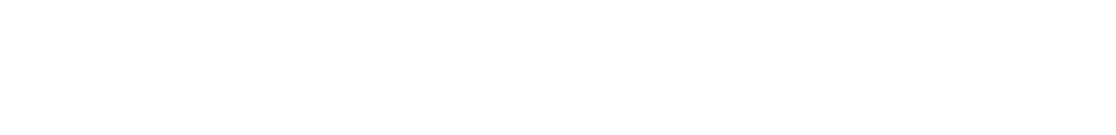 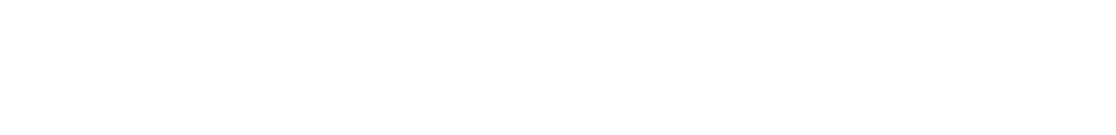 1e collecte is bestemd voor: Missionair Nederland2e collecte is voor: kerkUw giften voor de diaconie kunt u overmaken op rekeningnummer: NL 60 RABO 0334 7001 91 t.n.v. Diaconie P.G. Op ‘e Noed te Sint Nicolaasga.Met vriendelijke groet en dank namens de diaconie.Uw giften voor de kerk kunt u overmaken op rekeningnummer: NL09.RABO.0126.1595.48 t.n.v. Protestantse gemeente Op ‘e Noed. Alvast bedankt!  Ook uw gift voor de restauratie van de Sint Nykster kerkklok kunt u via de bank over maken. Dit kan op bankrekeningnummer: NL23.RABO.0124.7477.52 t.n.v. restauratiecommissie Op ‘e Noed. Bloemen:De bloemen gaan naar mevr. Marijke Bokma, De Oergong 33, St. Nicolaasga, ter bemoediging in deze voor haar zo moeilijke maand. Orde van dienst 20 december, voorganger Yvonne Slik, Balk;Lied 437, 1, 4 en 5Lied: Psalm 19, 1 en 6Lied 444Lezing: 2 Samuël 7: 4-16Lied: Psalm 72, 1 en 4Lezing: Lucas 1: 26-38Lied 464, 2, 3 en 4Lied 441, 1, 6 en 7Lied 440, 1 en 4Liturgisch bloemschikken Advent en Kerst 2020Thema: Het Goede Leven, Bloeien in Gods lichtDe basisvorm voor de adventsschikking bestaat uit een zelfgemaakte schaal van bamboe, opgebouwd uit driehoekjes. Het getal 3 staat symbool voor de verbinding tussen God, de mens en de medemens.De schaal wordt geplaatst op 4 pijlers (wijnflessen). Het getal 4 verwijst naar 4 adventszondagen. Het verwijst ook naar de 4 windrichtingen. Een Goed Leven voor ieder waar je ook geboren bent.De schaal staat symbool voor de plek waar jouw wiegje heeft gestaan. De schaalvorm is een open vorm. Waar je ook vandaan komt, het is door de komst van Jezus Christus voor iedereen mogelijk om dat Goede Leven te ervaren en tot bloei te komen in Gods licht!(bij de schikkingen en uitleg is gebruik gemaakt van de brochure van de PKN:  Advent en Kerst 2020). Uitleg liturgische schikking 4e adventszondag 20 december 2020. Lezing: Lukas 1: 26 - 38Deze zondag wordt het verhaal gelezen van Maria. Een engel vertelt haar dat zij zwanger zal worden van de Messias, de Zoon van de Allerhoogste. Er gaat iets moois gebeuren.Een bol van een amaryllis met knoppen staat hiervoor symbool. De 4e fles is bekleed met hooi (eenvoud).De 4e kaars brandt.Ik open mijn zielen vul de schaal van mijn leven met ontvankelijkheid. Hul mij in kleuren en geuren van gedroogd stro.Ontsteek het vierde licht dat gloort in het Zuiden. Hemel en aarde raken verbonden. Mensen wereldwijd herkennen elkaar in het teken van de bloembol; nieuw leven breekt door, hoe klein ook het begin.Pastoraat in coronatijd: De pastores zijn nog erg voorzichtig met het plannen van huisbezoeken. Dat betekent niet dat we niet op huisbezoek gaan, maar spaarzaam. De aantallen besmettingen gaan continu op en neer en laten ook in onze regio nog geen mooie daling zien. Voorzichtigheid is dus geboden. Maar laten we dit afspreken: als u behoefte heeft aan een bezoek, laat het ons dan gerust weten. Dan komen we zo snel mogelijk.Geertje van der Meer, 058-2551135 of 06-42623575Gerda Keijzer, tel. 06 82 68 49 98Activiteiten afgelast:Alle doordeweekse activiteiten van het jaarprogramma gaan de komende weken niet door. Ook de kerstviering in Doniahiem gaat niet door vanwege coronabesmettingen. We waren ook bezig om vieringen voor de Eendracht en de Scharleijen voor te bereiden maar ook die gaan om bovenstaande reden niet door. Kerstengelproject 2020:Lijkt het u ook mooi om eens een engel te zijn?? We reiken u een idee aan de hand waar u mogelijk iets mee kunt: In de 4 weken van Advent breng je als kerstengel een kleine attentie/ kaart bij iemand die om wat voor reden dan ook extra aandacht nodig heeft. De kerstengel ‘werkt’ anoniem.  Dit geeft de kerstengel de gelegenheid om iets te delen wat je anders niet zo snel zou doen. Het geeft ook gelegenheid om engel te zijn voor iemand waar je normaal geen contact mee hebt. Er zit geen (verplicht) bezoek aan vast. Juist de verrassing dat er onverwachts iets leuks in de brievenbus zit of aan de deur hangt, is wat mensen vaak zo raakt.Collecte Eerste Kerstdag: Voor vluchtelingenkinderen in Griekenland:Duizenden bange kinderen wachten in Griekse vluchtelingenkampen op de winter die komt. Ze zijn hier, soms helemaal alleen, aangekomen vanuit het Midden-Oosten en Afrika, op zoek naar warmte en veiligheid. Is dit de plek waar ze eindigen? De situatie van deze kinderen is urgenter dan ooit. Samen staan we op omdat we geloven dat deze kinderen recht hebben op een beter leven. We helpen met voedsel, kleding en onderwijs en proberen hen op een betere plek te krijgen. Ook investeren we in de landen van herkomst in een beter leven voor kinderen.Juist met advent leven we toe naar een nieuw begin: de geboorte van Jezus, zelf een vluchtelingenkind. In Hem gaf God licht in het donker, en dat geven wij door. Kerken staan op omdat ze geloven in een beter leven voor kinderen in Griekse vluchtelingenkampen. We helpen de kinderen met voedsel, kleding en onderwijs en we proberen hen op een betere plek te krijgen. Kom ook in actie en geef! Geef licht aan vluchtelingenkinderen in Griekenland.Deze collecte wordt door de diaconie van harte bij u aanbevolen.BINGO!Verveelt u zich tussen Kerst en Oud en Nieuw en wilt u iets leuks gaan doen op veilige afstand? Dat kan! Wij van actiegroep Joure organiseren 28 december om 19.30 een online bingo! U kunt dan onze livestream volgen en meedoen met de bingo! Er zijn leuke prijsjes te winnen! We spelen twee rondes, een gewone ronde en een superronde. Kaarten kunt u bestellen via deze link: geef.ws/bingojoure. Meer informatie volgt nadat u kaarten heeft gekocht. Speel mee en help ons bouwen aan verandering! Groetjes World Servants JoureZ.O. tijdens de komende twee weken:Vanwege de kerstdagen en Oud en Nieuw wordt de Z.O. op woensdag verstuurd. Kopij dus graag vòòr woensdag doorgeven!Kerstwensen:Er werden zoveel kaarten bij ons bezorgd met daarop goede en hartelijke wensen voor de kerstdagen en het nieuwe jaar! Hartelijk bedankt.Ook voor jullie allen: Gezegende kerstdagen en een gezond en gelukkig 2021.Gerda KeijzerGeertje van der MeerNu zijt wellekome, een beetje andersIn aanloop naar kerst een hertaling van het welbekende kerstlied ‘Nu zijt wellekome’. Een lied dat ook helemaal past bij het bovenstaande collectedoel en deze onrustige tijd.Nu zijt wellekome, 
mens van licht uit Licht.
Treed buiten onze dromen 
met jouw gezicht.
Stuur het aan op scheiden 
tussen dageraad en nacht, -
nieuwe vredestijden 
na alle man en macht. Kyrieleis!

Nu zijt wellekome, 
mens van licht in mij, 
die als een kind wil wonen, 
herboren, vrij, 
in het land van morgen 
dat de lieve vrede kent, - 
waar wij zijn geborgen, 
gezien, aanvaard, herkend. Kyrieleis!

Nu zijt wellekome, 
langverwachte mens. 
Dat wij aan angst ontkomen, 
verstaan jouw wens: 
ooit te mogen spreken 
van een wereld omgekeerd, 
waar de kunst van delen 
voorgoed is aangeleerd. Kyrieleis!